ПРОЕКТ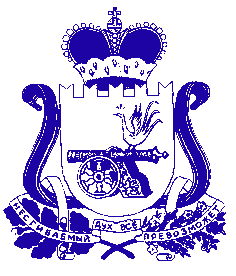 КРАСНИНСКАЯ РАЙОННАЯ ДУМАРЕШЕНИЕот __ апреля 2023 года								            № ___            В соответствии с Федеральным законом от 6 октября 2003 года № 131-ФЗ «Об общих принципах организации местного самоуправления в Российской Федерации», Федеральным законом от 25 декабря 2008 года № 273-ФЗ «О противодействии коррупции», Законом Смоленской области от 30 марта 2023 года № 21-з «О внесении изменений в областной закон «О представлении в Смоленской области гражданами, претендующими на замещение муниципальной должности, должности Главы Администрации муниципального образования по контракту, и лицами, замещающими муниципальные должности, должности глав администраций муниципальных образований по контракту, сведений о своих доходах, расходах, об имуществе и обязательствах имущественного характера, а также сведений о доходах, расходах, об имуществе и обязательствах имущественного характера своих супруг (супругов) и несовершеннолетних детей», Уставом муниципального образования «Краснинский район» Смоленской области, Краснинская районная ДумаРЕШИЛА:1. Обобщенная информация об исполнении (ненадлежащем исполнении) лицами, замещающими муниципальные должности депутатов Краснинской районной Думы, обязанности представить сведения о доходах, расходах, об имуществе и обязательствах имущественного характера в течение четырнадцати рабочих дней после окончания сроков, указанных в частях 3 и 3.1 статьи 2 Закона Смоленской области от 25 октября 2017 года № 106-з, размещается соответствующим органом местного самоуправления муниципального образования «Краснинский район» Смоленской области на официальном сайте муниципального образования «Краснинский район» Смоленской области (при условии отсутствия в такой информации персональных данных, позволяющих идентифицировать соответствующее лицо, и данных, позволяющих индивидуализировать имущество, принадлежащее соответствующему лицу).         2. Признать утратившим силу решение Краснинской районной Думы от 03 апреля 2018 года № 14 «Об утверждении Порядка размещения сведений о доходах, расходах, об имуществе и обязательствах имущественного характера, представленных лицами, замещающими муниципальные должности в органах местного самоуправления муниципального образования «Краснинский район» Смоленской области, а также сведений о доходах, расходах, об имуществе и обязательствах имущественного характера их супруг (супругов) и несовершеннолетних детей на официальном сайте Администрации муниципального образования «Краснинский район» Смоленской области  в информационно - телекоммуникационной сети «Интернет» и предоставления этих сведений общероссийским средствам массовой информации для опубликования в связи с их запросом».         3. Настоящее решение вступает в силу со дня его принятия и подлежит размещению на официальном сайте муниципального образования «Краснинский район» Смоленской области в информационно-телекоммуникационной сети «Интернет».Председатель Краснинской районной Думы						И.В. ТимошенковО размещении обобщенной информации об исполнении (ненадлежащем исполнении) лицами, замещающими муниципальные должности депутатов Краснинской районной Думы, обязанности представить сведения о доходах, расходах, об имуществе и обязательствах имущественного характера на официальном сайте муниципального образования «Краснинский район» Смоленской области в информационно-телекоммуникационной сети «Интернет»